附件2：南雄市2023年第二批“丹霞英才计划”青年人才公开招聘体检微信群二维码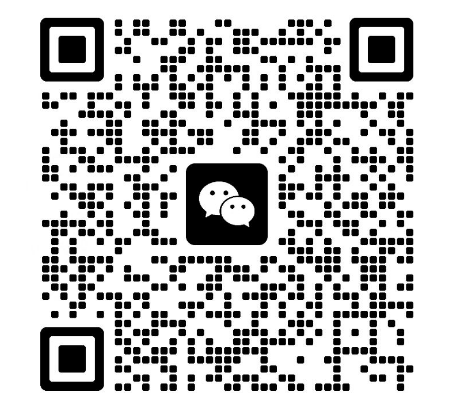 